Homework guidance						 Autumn term 1 2018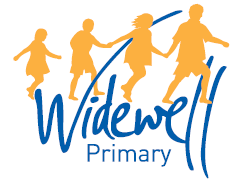 RhymingRhyming is a key skill needed for reading and is therefore very important to develop. When rhyming, children need to listen to the end of the word to check that they sound the same – like in ‘pot’ and ‘cot’ or ‘three and tea’. As you can see the words don’t have to be written the same way to rhyme, as it is about the sound rather than the spelling.When helping your child to rhyme; say the words several times so that they can hear it, then say two words that don’t so they can hear the difference. Prompt questions, such as ‘what rhymes with…?’ may help your child to think when you are playing rhyming games.Rhyming games & activities.Read a rhyming story and see if your child can predict the rhyming words at the end of the sentences.Find and name pairs of objects around the house that rhyme.Sing familiar rhyming songs such as ‘Hickory dickory dock’ and see if your child can remember the rhyming words at the end of the sentences.Have sets of three pictures, two that rhyme and one that doesn’t; can your child find the odd one out? For example: bat, cat and fish.Alliteration Alliteration is when a series of words start with the same letter or sound: make max mop mud. Just like rhyming, understanding alliteration, helps children to become successful readers. When using alliteration, children need to listen to the sound at the beginning of the word to see if they sound the same.Again, when helping your child, say the words that begin with the same sound several times (exaggerating the first sound) so that they can hear it, then say two words that don’t so they can hear the difference.  Prompt questions such as ‘do they sound the same at the beginning?’ may help your child to focus in on the first sound.Alliteration gamesUse pictures or objects, have one set that starts with one sound and another that starts with a different sound, to sort the objects into groups that all start with the same sound. For example: snake, scissors, snail and pen, plug, pan.Make up silly sentences using your child’s name: Tom tickled tiger’s toes.Choose a letter of the alphabet and think of all the animals, food or things in a house that begin with that letter.If you have any further questions or would like some more ideas, just ask!